СЛАЙД 1   Здравствуйте, уважаемые члены  жюри и  участники конкурса!  Я представляю на защиту исторический очерк «Душа Кургана в символах его». Выбор данного литературного жанра обусловлен тем, что в историческом очерке соединяется наглядно-образное и исследовательское аналитическое начало. 	Очерк «Душа Кургана в символах его» посвящен гербУ столицы нашего региона. СЛАЙД 2 Герб — это не только официальный символ, это сконцентрированный в маленьком изображении образ города, душа его. Современный герб Кургана в качестве официального геральдического символа  закреплен  Решением  Курганской городской думы от 04 июля 2001 года, где говорится: «Признать в качестве основного официального символа муниципального образования города Курган исторический герб города Кургана, утвержденный в 1785 году, измененный с учетом геральдических изменений 1857 года и современного административно-территориального статуса города». СЛАЙД  3Таким образом, современный вариант гербА Кургана является правопреемником утвержденного  Императрицей Екатериной II 17  марта 1785 года. Герб города приведен в соответствие с требованиями Указа 1857 года об упорядочении земельных и городских гербОв, в соответствии с которым пересечение гЕрбовых щитов, объединявших региональную эмблему с местной, было отменено. Ввиду изменения административно-территориального статуса города, гЕрбовые эмблемы Тобольского наместничества полностью удалены из гербА города Кургана.СЛАЙД 4 Геральдический знак Кургана имеет очень сложное композиционное строение. Он составлен в соответствии с геральдическими правилами и имеет несколько важных комплексов:традиционной формы (французской) щит с важными символами;щитодержателей в образах представителей местной фауны;штандарты с изображением более ранних гербОв города, обвитые синей лентой;башенная корона над щитом;зеленое основание и серебряная лента с девизом.30 декабря 2002 года Курганская городская Дума приняла Решение «О дополнении гербА города Кургана муниципальной короной». Перерисовку гербА выполнил художник Дмитрий Иванов. Он добавил щитодержателей, которые стоят на подножии в виде двух зеленых курганов . 	Щитодержатели гербА Кургана: с правой стороны - соболь, с левой стороны - лазОревая куница с золотыми мордой, грудью и языком.  Куница держит знамя с гербОм Кургана 1785 года. ДрЕвко знамени составное, копейный наконечник, бахрома и шнуры с кистЯми золотые. Черный соболь с червленым языком, имеющий на шее золотую корону с пятью остроконечными зубцами, держит знамя с гЕрбом Кургана 1878 года. 	СЛАЙД 5 Куница символизирует принадлежность города Кургана к Курганской области, ее изображение также присутствует и на гербЕ Курганской области. Соболь — территориальная эмблема Сибири. Шейная корона на соболе напоминает о первоначальном имени Кургана — Царево Городище (Царев Курган), а также перекликается с короной на гербЕ Сибирского Царства.Герб Кургана, как я уже говорил, изображен в форме  щита. Этот оборонительный символ используется для напоминания об исторических событиях в Зауральском крае, где в 17-м веке бОльшая часть поселений представляла собой крепости, которые служили для защиты от набегов кочевников. Обратите внимание: Щит увенчан золотой башенной короной с пятью зубцами, которая напоминает своим видом башни крепости.  Почему зубцов именно пять? СЛАЙД 6Ответ на этот вопрос я нашел в книге  1913 года Барона Типольта «Основы геральдики», где указано «Золотая башенная корона о пяти зубцах для гербОв губернских городов, имеющих более 50.000 жителей». В середине 18-го века население Кургана составляло менее трех тысяч человек, поэтому на первом гербЕ 1785 года изображение башенной короны вообще отсутствует. Как видим, случайных элементов в гербЕ  // быть не может.СЛАЙД 7 На современном гербЕ Кургана щит окаймлен лентой ордена Трудового Красного Знамени, которым Курган награждён в 1982 году в связи с двухсот-летием получения статуса города и за успехи в народном хозяйстве. Девиз «В ЖИЗНЬ»  начертан черными лИтерами на серебряной ленте.Девиз взят из текста Нового Завета   – это сокращенная  фраза из Послания апостола Иоанна "Мы перешли из смерти в жизнь ...", то есть данные слова в гербЕ обыгрывают имя города, возникшего на древних могильных холмах - курганах. СЛАЙД  8Важным в геральдике является и выбор цвета. Каждый оттенок имеет свой символ, своё значение. На гербЕ нашего города присутствуют цвета:Зелёный — символ природы, здоровья, жизненного роста. Серебро - является благородным металлом, поэтому на гербЕ чаще всего указывает на благородство. Синий, голубой цвет — символ чести, духовности. Пурпурный цвет олицетворяет достоинство, могущество.В конце выступления можно сделать следующий вывод.Герб города Кургана  - опознавательно - правовой знак, составленный и употребляемый в соответствии с геральдическими правилами, служащий официальным символом города Кургана как муниципального образования, единства его территории, населения, исторической преемственности, достоинства, административного значения муниципального образования города Курган. На гербЕ Кургана присутствует достаточно много разноплановых элементов и  символов  и  у каждого из них есть свое конкретное место и значение. Каждый символ в изображении гербА оттачивался годами и только после этого утверждался. Поэтому культурно-историческую ценность  имеет не только описание  изображения гербА, но и история его изменения. Несмотря на общие принципы, принятые в геральдике, одинаковых гербОв нет, потому что каждый город неповторим, а герб как раз и призван это отражать.  Ответы на возможные вопросы.Я планирую продолжить исследование данной темы и выступить с сообщением на Дне краеведа в феврале этого года в Курганской областной библиотеке имени Алексея Кузьмича Югова.В ходе исследования я выявил некие белые пятна в истории герба нашего города, в частности:  блазон герба Кургана гласит: " черный соболь держащий подобное же знамя с гербом Кургана 1878 года. Однако, по другим источникам, герб города Кургана, утвержденный в 1785 году, до революции 1917 года не изменялся. Изображение герба Кургана 1878 года также отсутствует. В 1865 году барон Кёне разработал проект герба Кургана, выполненный по правилам 1857 года. Проект герба утверждён не был.Я обратился с онлайн-запросом в краеведческий отдел Центральной городской библиотеки им. Маяковского и мне пообещали помочь найти ответ на этот вопрос. Таким образом, тема для следующего исторического очерка уже есть. *****Блазон – это Геральдическое описание герба «Щитодержатели в геральдике – это фигуры, украшающие с боков гЕрбовый щит. Располагаются щитодержатели на постаментах под гЕрбовым щитом» Андреевская лента — шёлковая лента голубого (синего) цвета, шириной 100 мм. Используется в качестве орденской для Ордена Андрея Первозванного (откуда и получила своё название).Александровская лента в геральдике (КРАСНАЯ).  Лента является орденской лентой ордена Святого Александра Невского.Варианты герба города Кургана:
Малый герб Кургана (гербовый щит)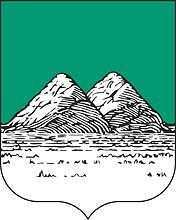 ГГР РФ: № 699
Средний герб Кургана (гербовый щит с короной)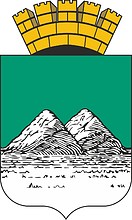 